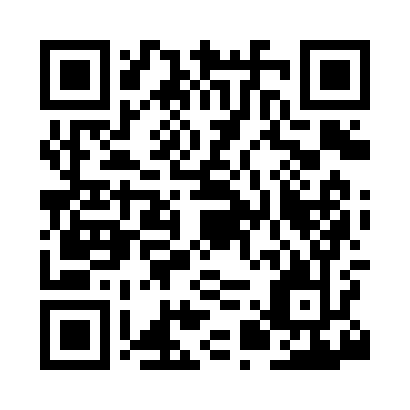 Prayer times for Archibald, Louisiana, USAWed 1 May 2024 - Fri 31 May 2024High Latitude Method: Angle Based RulePrayer Calculation Method: Islamic Society of North AmericaAsar Calculation Method: ShafiPrayer times provided by https://www.salahtimes.comDateDayFajrSunriseDhuhrAsrMaghribIsha1Wed5:076:201:044:447:499:022Thu5:056:191:044:447:499:033Fri5:046:181:044:447:509:044Sat5:036:171:044:447:519:055Sun5:026:161:044:447:529:066Mon5:016:161:044:457:529:077Tue5:006:151:044:457:539:088Wed4:596:141:044:457:549:099Thu4:586:131:044:457:549:1010Fri4:576:121:044:457:559:1111Sat4:566:121:034:457:569:1212Sun4:556:111:034:457:579:1313Mon4:546:101:034:457:579:1414Tue4:536:091:034:457:589:1515Wed4:526:091:034:457:599:1516Thu4:516:081:044:457:599:1617Fri4:506:071:044:458:009:1718Sat4:496:071:044:458:019:1819Sun4:496:061:044:458:019:1920Mon4:486:061:044:458:029:2021Tue4:476:051:044:458:039:2122Wed4:466:051:044:458:039:2223Thu4:466:041:044:458:049:2324Fri4:456:041:044:468:059:2325Sat4:446:031:044:468:059:2426Sun4:446:031:044:468:069:2527Mon4:436:021:044:468:079:2628Tue4:436:021:054:468:079:2729Wed4:426:021:054:468:089:2730Thu4:426:011:054:468:089:2831Fri4:416:011:054:468:099:29